АВТОНОМНЫЙ ПОЖАРНЫЙ ИЗВЕЩАТЕЛЬ ЗАЩИТИТ ДОМ, ЖИЗНЬ!!!Автономный пожарный извещатель -  это прибор, работающий автономно от батарейки и подающий громкий звуковой сигнал при появлении дыма в помещении.- Предусмотрена компенсационная выплата многодетным семьям на приобретение автономных пожарных извещателей (согласно Постановлению Правительства Республики Коми от 23.09.2021 N 450 «О социальной поддержке многодетных семей в Республике Коми в целях повышения уровня обеспечения пожарной безопасности».- Вместе с тем  согласно п. 851 Постановление Правительства РФ от 16 сентября 2020 г. N 1479 "Об утверждении Правил противопожарного режима в Российской Федерации" (В комнатах квартир и жилых домов, не подлежащих защите системой пожарной сигнализации и (или) системой оповещения и управления эвакуацией людей при пожаре, в которых проживают многодетные семьи, семьи, находящиеся в трудной жизненной ситуации, в социально опасном положении, должны быть установлены и находиться в исправном состоянии автономные дымовые пожарные извещатели).- За нарушение требований пожарной безопасности предусмотрена административная ответственность ( ст. 20.4 КоАП РФ).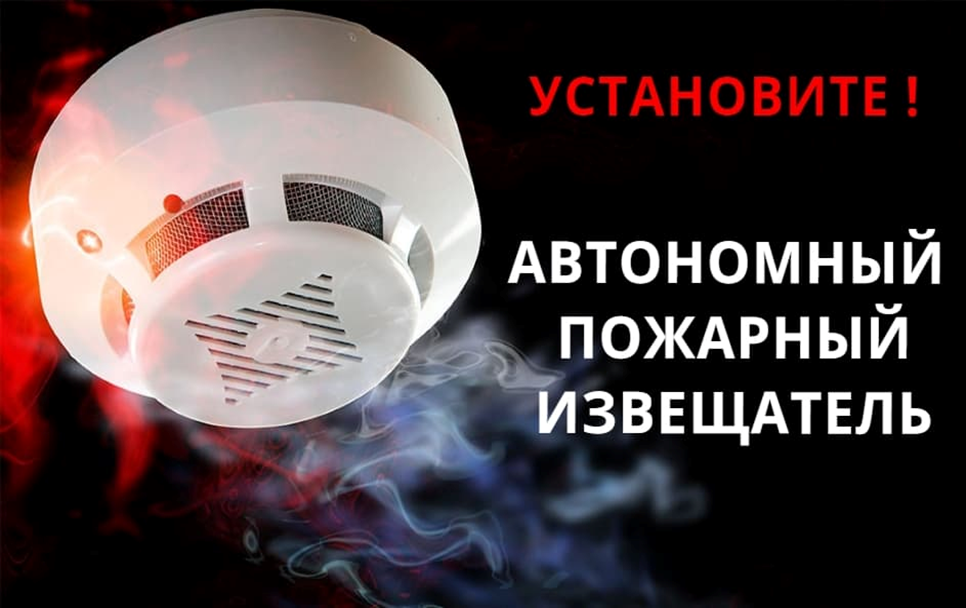 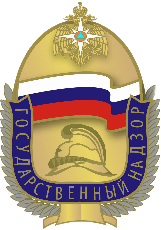 Отдел надзорной деятельности и	профилактической работы г. Сыктывкара	ПРИ ЧРЕЗВЫЧАЙНОЙ СИТУАЦИИ ЗВОНИТЕ ПО ТЕЛЕФОНУ «112»